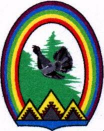 Городской округ РадужныйХанты-Мансийского автономного округа – Югры ДУМА ГОРОДА РАДУЖНЫЙРЕШЕНИЕот 31 марта 2022 года	         № 170О внесении изменения в решение Думы города от 10.12.2019 № 508 «Об управлении культуры, спорта и молодежной политики администрации города Радужный»	Рассмотрев проект решения Думы города «О внесении изменений в решение Думы города от 10.12.2019 № 508 «Об управлении культуры, спорта и молодежной политики администрации города Радужный», Дума города Радужный решила:	1. Внести в приложение к решению Думы города от 10.12.2019 № 508 «Об управлении культуры, спорта и молодежной политики администрации города Радужный» изменение, изложив пункт 1.6. в следующей редакции:	«1.6. Местонахождение Управления: 628464, Ханты-Мансийский автономный округ – Югра, город Радужный, 1 микрорайон, дом 43.».	2. Настоящее решение вступает в силу после его подписания.Председатель Думы города 	     Г.П. Борщёв«___» __________ 2022 года